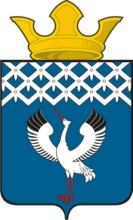 Российская ФедерацияСвердловская область Глава муниципального образования Байкаловского сельского поселения            от 02.03.2017 г. № 24 /од-рРАСПОРЯЖЕНИЕс. БайкаловоО награждении благодарственным письмом                                                              муниципального образования Байкаловского сельского поселения                                                            1. Наградить Благодарственным письмом муниципального образования Байкаловского сельского поселения коллектив СПК «Шаламовский» за большой вклад в развитие муниципального образования и в связи с 50-летием предприятия.2. Ведущему специалисту Бояровой Л.В. подготовить Благодарственное письмо для вручения на торжественном мероприятии в честь 50-летия организации 03 марта 2017г.       3. Контроль над исполнением настоящего распоряжения оставляю за собой.Глава  муниципального образованияБайкаловского сельского поселения                                                            Д.В.Лыжин 